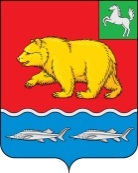 Администрация молчановского РАЙОНАТомской областипостановление31.05.2023                                                                                                   № 353с. МолчановоО внесении изменения в постановление Администрации Молчановского района от 05.03.2011 № 111В целях приведения нормативного правового акта в соответствие с действующим законодательствомПОСТАНОВЛЯЮ:Внести в постановление Администрации Молчановского района    от 05.03.2011 № 111 «Вопросы признания молодых семей нуждающимися в улучшении жилищных условий» следующее изменение:в пункте 5 Приложения к постановлению Администрации Молчановского района от 05.03.2011 № 111 «Порядок признания молодой семьи нуждающейся в улучшении жилищных условий на территории Молчановского района» слова «ведомственной целевой программы «Оказание государственной поддержки гражданам в обеспечении жильем и оплате жилищно-коммунальных услуг» заменить словами «федерального проекта «Содействие субъектам Российской Федерации в реализации полномочий по оказанию государственной поддержки гражданам в обеспечении жильем и оплате жилищно-коммунальных услуг».Опубликовать настоящее постановление в официальном печатном издании «Вестник Молчановского района» и разместить на официальном сайте муниципального образования «Молчановский район» (http://www.molchanovo.ru).Настоящее постановление вступает в силу после его официального опубликования в официальном печатном издании «Вестник Молчановского района».И.о. Главы Молчановского района                                                        В.В. ПашковКсения Ивановна Трунова8(38256) 23-2-24В дело – 1Трунова – 1